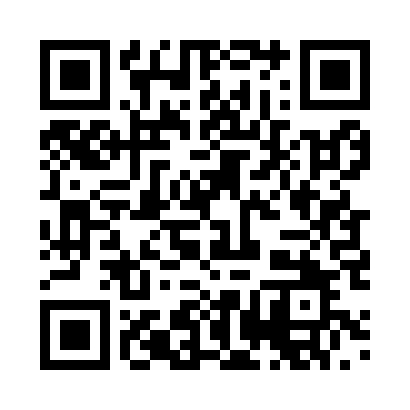 Prayer times for Zwernberg, GermanyMon 1 Jul 2024 - Wed 31 Jul 2024High Latitude Method: Angle Based RulePrayer Calculation Method: Muslim World LeagueAsar Calculation Method: ShafiPrayer times provided by https://www.salahtimes.comDateDayFajrSunriseDhuhrAsrMaghribIsha1Mon2:575:191:235:409:2711:412Tue2:575:191:235:409:2711:413Wed2:585:201:235:409:2611:404Thu2:585:211:235:409:2611:405Fri2:595:211:245:409:2511:406Sat2:595:221:245:409:2511:407Sun2:595:231:245:409:2411:408Mon3:005:241:245:409:2411:409Tue3:005:251:245:409:2311:4010Wed3:015:261:245:409:2311:3911Thu3:015:271:245:399:2211:3912Fri3:025:281:255:399:2111:3913Sat3:025:291:255:399:2011:3914Sun3:035:301:255:399:1911:3815Mon3:035:311:255:399:1911:3816Tue3:045:321:255:389:1811:3817Wed3:045:331:255:389:1711:3718Thu3:055:341:255:389:1611:3719Fri3:055:351:255:389:1511:3620Sat3:065:371:255:379:1411:3621Sun3:065:381:255:379:1211:3622Mon3:075:391:255:379:1111:3523Tue3:075:401:255:369:1011:3524Wed3:085:411:255:369:0911:3425Thu3:085:431:255:359:0811:3226Fri3:095:441:255:359:0611:3027Sat3:095:451:255:349:0511:2728Sun3:125:471:255:349:0411:2429Mon3:155:481:255:339:0211:2230Tue3:185:491:255:339:0111:1931Wed3:215:511:255:328:5911:16